Music activities 30.03.20 (Week 2):Hope you enjoyed the music activities last week, it wouldn’t be Easter at Highworth without the infamous Spring Chicken song – this is for everybody to sing. Follow the link and the song is under ‘Fun Friday’:https://www.outoftheark.co.uk/ootam-at-home/?utm_source=homepage&utm_campaign=ootamathome2&utm_medium=bannerYear 1Listen to this video about the weather and write down what you hear:https://www.bbc.co.uk/teach/school-radio/eyfs-listening-skills-weather/zvrcf4jYear 2Listen to this video and name the instruments and draw them.https://www.bbc.co.uk/teach/school-radio/eyfs-listening-skills-rhythm/zv6tjhvYear 3We are going to focus on the String family this week, listen to Vivaldi’s ‘The Four Seasons: Spring’ and write about the instruments you see, and what you like about it.https://www.youtube.com/watch?v=TKthRw4KjEgYear 4See below for ‘samba music’ wordsearch.Year 5This is the song ‘Stand by me’ to play along to. You could also look on Youtube to find a song played on the ukulele that you like, and write why you like it.https://www.youtube.com/watch?v=vNApwA3sdHYYear 6This week is the ‘Romantic’ period (1830-1900), so listen to this piece called the ‘Raindrop Prelude’ by Chopin. Write what you like/dislike about it, and find out some facts about the Romantic period of music.https://www.youtube.com/watch?v=HVau-JRGirgYear 4: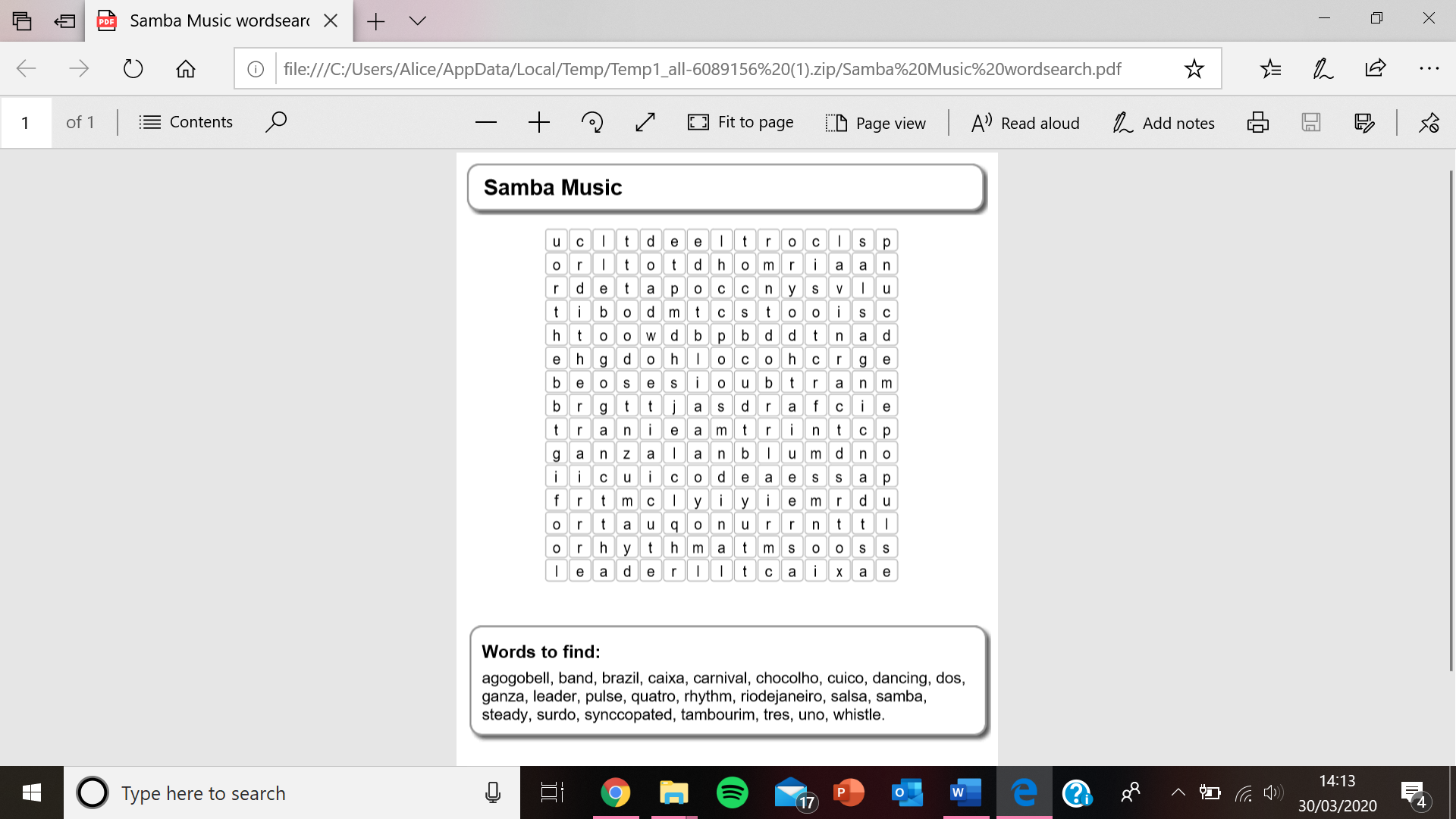 